Oxford University Estates Services Print Studio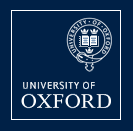 Contact details:printstudio@admin.ox.ac.ukTel: 01865 2700291 salt book and leaflet and 1 saturated fat book and leaflet (4 items total) = £1.40Want to order any other amount? Please add quantities below:Postage to anywhere in the UK £5.00Delivery addressBilling addressCustomers contact detailsPayment options: 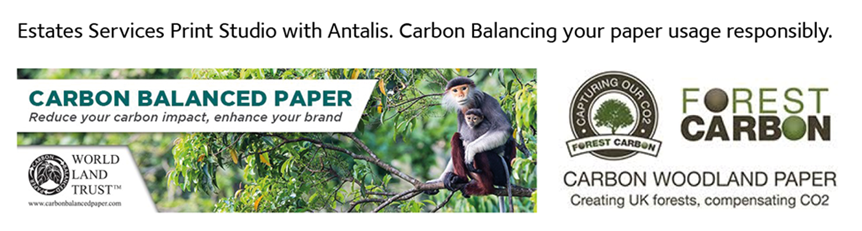 Online shop via email linkCard payment over the phone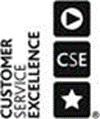 Order 10 Reducing salt patient booklets and Reducing Saturated Fat Patient booklets with nurse checklists (40 items total).Total of £14.00Order 20 Reducing salt patient booklets and Reducing Saturated Fat Patient booklets with nurse checklists (80 items total).Total of £28.00Reducing salt patient bookletsReducing salt nurse checklistReducing saturated fat patient bookletsReducing saturated fat nurse checklist